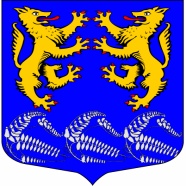 Муниципальное образование«ЛЕСКОЛОВСКОЕ СЕЛЬСКОЕ ПОСЕЛЕНИЕ»Всеволожского муниципального района Ленинградской областиАДМИНИСТРАЦИЯП О С Т А Н О В Л Е Н И Е25.10.2021                                                                                                                    № 461дер. Верхние Осельки	Об утверждении муниципальной программы «Противодействие коррупции в муниципальном образовании «Лесколовское сельское поселение» Всеволожского муниципального района Ленинградской области на 2022 год и на плановый период 2023 и 2024 годов»В соответствии с Федеральным законом от 28.12.2008 г. № 273-ФЗ «О противодействии коррупции», в целях обеспечения мер по профилактике и противодействию коррупции на территории муниципального образования «Лесколовское сельское поселение», администрация муниципального образования «Лесколовское  сельское поселение»ПОСТАНОВЛЯЕТ:Утвердить муниципальную  программу «Противодействие коррупции в муниципальном образовании «Лесколовское сельское поселение» Всеволожского муниципального района Ленинградской области на 2022 год и на плановый период 2023 и 2024 годов» (далее - Программа) согласно приложению. Установить, что в ходе реализации Программы мероприятия и объемы их финансирования подлежат ежегодной корректировке с учётом возможностей средств бюджета муниципального образования «Лесколовское  сельское поселение». Постановление администрации муниципального образования «Лесколовское сельское поселение» от 13.11.2020 г. № 381 «Об утверждении муниципальной программы «Противодействие коррупции в муниципальном образовании «Лесколовское сельское поселение»  на 2021 - 2023 годы» считать утратившими силу с 01.01.2022 года.Опубликовать настоящее постановление в газете «Лесколовские вести» и разместить на официальном сайте МО «Лесколовское сельское поселение». Контроль исполнения постановления оставляю за собой.Глава администрации                                                      А.А. Сазонов Согласовано:Начальник сектора по экономике, бухгалтерскому учетуи отчетности администрации                                           Н.В. Лахно«___»_____________2021 г.Главный специалист по кадровой службеи архивному делопроизводству                                          Н.А. Серегина«___»_____________2021 г.Главный специалист – юрист администрации                                           М.А. Николаев«___»_____________2021 г.Расчет рассылки:1 – в дело;2 – «Лесколовские вести»;3 – сайт;4 – Прокуратура;Приложение кпостановлению администрацииот 25.10.2021  № 461_МУНИЦИПАЛЬНАЯ  ПРОГРАММА «ПРОТИВОДЕЙСТВИЕ КОРРУПЦИИ В МУНИЦИПАЛЬНОМ ОБРАЗОВАНИИ «ЛЕСКОЛОВСКОЕ СЕЛЬСКОЕ ПОСЕЛЕНИЕ» ВСЕВОЛОЖСКОГО МУНИЦИПАЛЬНОГО РАЙОНА ЛЕНИНГРАДСКОЙ ОБЛАСТИ на  2022 год и на плановый период 2023 и 2024 годов»Паспорт муниципальной целевой программы «Противодействие коррупции в муниципальном образовании «Лесколовское сельское поселение» Программа разработана во исполнение: Федерального закона от 06 октября 2003 года № 131-ФЗ «Об общих принципах организации местного самоуправления в Российской Федерации»;Федерального закона от 02 марта 2007 года № 25-ФЗ «О муниципальной службе в Российской Федерации»;Уголовного Кодекса Российской Федерации;Кодекса Российской Федерации об административных правонарушениях;Федерального закона от 25 декабря 2008 года № 273-ФЗ «О противодействии коррупции»;Указа Президента Российской Федерации от 01 июля 2010 года № 821 «О комиссиях по соблюдению требований к служебному поведению государственных служащих Российской Федерации и урегулированию конфликта интересов»;Федерального закона от 17.07.2009 N 172-ФЗ "Об антикоррупционной экспертизе нормативных правовых актов и проектов нормативных правовых актов";Областного закона Ленинградской области от 17.06.2011 г. N 44-оз "О противодействии коррупции в Ленинградской области "; Постановления Правительства РФ от 26.02.2010 г. N 96 "Об антикоррупционной экспертизе нормативных правовых актов и проектов нормативных правовых актов" Разработка и внедрение правовых, организационных и иных механизмов противодействия коррупции в муниципальном образовании «Лесколовское сельское поселение» являются необходимыми элементами реализации государственной политики противодействия коррупции на местном уровне.ПЛАН МЕРОПРИЯТИЙ НА 2022 и плановый 2023 и 2024 годы.Наименование программыМуниципальная целевая программа противодействия коррупции в муниципальном образовании «Лесколовское сельское поселение» Всеволожского муниципального района Ленинградской области на 2022 год и на плановый период 2023 и 2024 годовОснование для разработки программыФедеральный закон от 25.12.2008 N 273-ФЗ "О противодействии коррупции" 
Разработчик программыАдминистрация муниципального образования «Лесколовское сельское поселение»Исполнитель программыАдминистрация муниципального образования «Лесколовское сельское поселение»Цели программы1. Снижение уровня коррупции при исполнении органами местного самоуправления властных полномочий и предоставлении услуг гражданам и организациям;2. Устранение причин и условий, порождающих коррупцию в органах местного самоуправления;Задачи программы1. Оценка существующего уровня коррупции, а также измерение уровня снижения коррупции, достигаемого по годам реализации Программы;2. Повышение риска коррупционных действий и потерь от их совершения для должностных лиц муниципального образования;3. Увеличение выгод от действий в рамках законодательства и в соответствии с общественными интересами для должностных лиц муниципального образования;4. Формирование антикоррупционного общественного сознания, характеризующегося нетерпимостью муниципальных служащих, граждан и организаций к коррупционным действиям;5. Предупреждение коррупционных правонарушений;6. Обеспечение ответственности за коррупционные правонарушения в случаях, предусмотренных законодательством Российской Федерации;7. Мониторинг коррупционных факторов и эффективности мер антикоррупционной политики;8. Вовлечение институтов гражданского общества в реализацию антикоррупционной политики;9. Содействие реализации прав граждан и организаций на доступ к информации о фактах коррупции и коррупционных факторах, а также на их свободное освещение в средствах массовой информации муниципального образования.Сроки реализации программы 2022-2024 годыОсновные мероприятия программы1. Анализ обращений граждан на предмет наличия в них информации о фактах коррупции со стороны муниципальных служащих; 2. Проведение социологических исследований для выявления доли граждан, сталкивающихся с проявлениями коррупции, и уровня коррупции при исполнении органами местного самоуправления своих полномочий;3. Организация работы "горячей линии" администрации, в целях выявления фактов коррупции;4. Совершенствование организации деятельности администрации муниципального образования «Лесколовское сельское поселение» по размещению муниципальных заказов. Мониторинг и выявление коррупционных рисков при размещении муниципальных заказов;5. Организация проведения антикоррупционной экспертизы нормативных/ненормативных правовых актов и их проектов в целях выявления в них коррупционных факторов;6. Формирование перечня должностей, в наибольшей степени подверженных риску коррупции (коррупциогенных должностей);7. Формирование системы мер стимулирования (поощрения) для муниципальных служащих, замещающих коррупциогенные должности;8. Внедрение механизма дополнительного внутреннего контроля деятельности муниципальных служащих, замещающих коррупциогенные должности, в том числе применение технических средств контроля исполнения ими своих должностных обязанностей.9. Установление системы обратной связи с получателями муниципальных услуг.10. Внедрение и развитие информационно-коммуникационных технологий в деятельности администрации, позволяющих сократить имеющиеся причины и условия, порождающие коррупцию.11. Обеспечение доступа граждан и организаций к информации о деятельности администрации Источники финансирования программыБюджет администрации муниципального образования «Лесколовское сельское поселение»Ожидаемые конечные результаты реализации программыСнижение уровня коррупции при исполнении должностных функций и предоставлении услуг;Повышение качества и доступности услуг;Уменьшение издержек бизнеса на преодоление административных барьеров;Укрепление доверия граждан к деятельности администрации. Контроль за реализацией программыКоординацию и контроль реализации программных мероприятий осуществляет совет при главе администрации по противодействию коррупции РазделыМероприятия                           Срок      
исполненияОтветственные  
органы         
администрации  Заложенные средства в из местного бюджетатыс.руб.Заложенные средства в из местного бюджетатыс.руб.Заложенные средства в из местного бюджетатыс.руб.1   2                   3     4   2022 г.2023г.2024 г.1.     Внедрение антикоррупционных механизмов в администрации в рамках  реализации кадровой политики                                     Внедрение антикоррупционных механизмов в администрации в рамках  реализации кадровой политики                                     Внедрение антикоррупционных механизмов в администрации в рамках  реализации кадровой политики                                     1.1.   Совершенствование системы контроля  за соблюдением законодательства о муниципальной службе, в том числе совершенствование механизма проведения проверок соблюдения муниципальными  служащими ограничений и запретов, связанных с муниципальной службой  2022 и плановый 2023 и 2024 годы.   Ежегодно до 01 июля Главный специалист по кадровой службе и архивному делопроизводству   0001.2.   Проведение анализа заявлений и обращений граждан на предмет наличия в них информации о нарушениях муниципальными служащими действующего законодательства, формирование и ведение базы данных о выявленных нарушениях и лицах, их допустивших   2022 и плановый 2023 и 2024 годы.По мере поступления заявлений      Секретарь, главный специалист по кадровой службе и архивному делопроизводству   0001.3. Контроль за соблюдением лицами, замещающими должности муниципальной службы, требований законодательства Российской Федерации о противодействии коррупции, касающихся предотвращения и урегулирования конфликта интересов, в том числе за привлечением таких лиц к ответственности в случае их несоблюдения2022 и плановый 2023 и 2024 годы.   Ежегодно до 01 февраляИтоговый доклад до 01.12.2021 г.Главный специалист по кадровой службе и архивному делопроизводству   0001.4. Анализ результатов проверок соблюдения муниципальными служащими ограничений  и запретов, связанных с муниципальной службой; проверок сведений о доходах, об имуществе и обязательствах имущественного характера; практики выявления и устранения нарушений правил этики и общих принципов служебного поведения; привлечения муниципальных служащих  дисциплинарной ответственности 2022 и плановый 2023 и 2024 годы.     Ежегодно до 01 июляГлавный специалист по кадровой службе и архивному делопроизводству   0001.5.Кадровая работа в части, касающейся ведения личных дел лиц, замещающих муниципальные должности и должности муниципальной службы, в том числе контроля за актуализацией сведений, содержащихся в анкетах, представляемых при назначении на указанные должности и поступлении на такую службу, об их родственниках и свойственниках в целях выявления возможного конфликта интересов2022 и плановый 2023 и 2024 годы.   Ежегодно до 01 февраляИтоговый доклад до 01.12.2021 г.Главный специалист по кадровой службе и архивному делопроизводству   0001.6.   Ежегодное повышение квалификации муниципальных служащих, в должностные обязанности которых входит участие в противодействии коррупции2022 и плановый 2023 и 2024 годы.   Ежегодно до 01 апреляИтоговый доклад до 01.12.2021 г.Главный специалист по кадровой службе и архивному делопроизводству, главный специалист - юрист   20,0020,0020,001.7.обучение муниципальных служащих, впервые поступивших на муниципальную службу для замещения должностей, включенных в перечни, установленные нормативными правовыми актами Российской Федерации, по образовательным программам в области противодействия коррупции2022 и плановый 2023 и 2024 годы.   Итоговый доклад до 01.11.2021 г.Главный специалист по кадровой службе и архивному делопроизводству   0001.8.Мониторинг (внесение изменений в положения, по необходимости) системы мер стимулирования (поощрения) для муниципальных служащих, подверженных риску коррупции2022 и плановый 2023 и 2024 годы.Ежегодно до 31 декабря         Главный специалист по кадровой службе и архивному делопроизводству0002.     Повышение эффективности деятельности администрации  
по противодействию коррупции       Повышение эффективности деятельности администрации  
по противодействию коррупции       Повышение эффективности деятельности администрации  
по противодействию коррупции       2.1.   Проведение антикоррупционной  экспертизы проектов нормативных  правовых актов администрации    2022 и плановый 2023 и 2024 годы. постоянно      Главный специалист-юрист   0002.2.   Обеспечение подготовки и повышения квалификации муниципальных служащих, осуществляющих проведение антикоррупционной экспертизы  нормативных правовых актов  администрации    2022 и плановый 2023 и 2024 годы.    Ежегодно до 31 декабря          Главный специалист по кадровой службе и архивному делопроизводству;главный специалист-юрист    0002.3.Рассмотрение вопросов правоприменительной практики по результатам вступивших в законную силу решений судов, арбитражных судов о признании недействительными ненормативных правовых актов, незаконными решений и действий (бездействия) органов власти, организаций и их должностных лиц в целях выработки и принятия мер по предупреждению и устранению причин выявленных нарушений;2022 и плановый 2023 и 2024 годы.1 раз в шесть месяцев   Главный специалист по кадровой службе и архивному делопроизводству;главный специалист-юрист0002.4.Обобщение практики ФАС РФ  по жалобам на действия администрации в сфере размещения муниципальных заказов2022 и плановый 2023 и 2024 годы. По мере поступления жалоб на действия комиссии    Главный специалист по кадровой службе и архивному делопроизводству;главный специалист-юрист0003Иные мероприятияИные мероприятияИные мероприятияИные мероприятияИные мероприятияИные мероприятия3.1.Организация горячей линии 2022 и плановый 2023 и 2024 годы.ежедневноСекретарь0003.2.Выпуск брошюр, плакатов по профилактике коррупции.2022 и плановый 2023 и 2024 годы.Ежегодно до 31 декабря    Главный специалист по кадровой службе и архивному делопроизводству;главный специалист-юрист20,0020,0020,003.3.Система обратной связи с получателями услуг2022 и плановый 2023 и 2024 годы.ежедневноСекретарь0003.4. Соцопрос граждан по факту коррупции, путем размещения опроса на сайте в сети интернет2022 и плановый 2023 и 2024 годы. Ежегодно ноябрь-декабрь    Секретарь0003.5.Размещение информации о деятельности администрации на сайте2022 и плановый 2023 и 2024 годы.ежедневно    Секретарь000ИТОГОИТОГОИТОГОИТОГО40,0040,0040,00